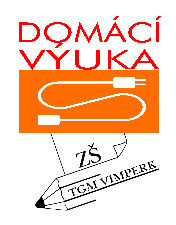 7. B – Aj - email: Iva.Novakova@zstgm.cz1. Výklad nového učiva - nic nového: opakujeme past continuous, past simple, slovní zásobu a v rámci cvičení z pracovního sešitu i present tenses- kdo by potřeboval připomenout rozdíl mezi past continuous a past simple: https://www.helpforenglish.cz/article/2006123001-minuly-prubehovy-cas-past-continuous- zde posílám slíbené řešení ke cvičení z učebnice str. 35/cv. 4 – prosím opsat do sešitua) While I was crossing the dam, I saw a crack in the wall.b) I was crossing the dam. = past continuous (minulý průběhový čas)     	     I saw a crack. = past simple (minulý čas)c) This two things happened at the same time.d) When I saw it, I turned round and I cycled back to the town as fast as possible.e) This things happened one after the another.2. Úkol k tématu, který zkontrolujeme na videokonferenci dne 27.5.- pracovní sešit str. 28 a 29 - učebnice str. 34/cv.23. Opakovací úkol, který zašlou žáci zpět – termín odevzdání do 29.5.- učebnice str. 35/cv.5- pracovní sešit str. 32/cv.34. Dobrovolný úkol, za bod do aktivity – termín odevzdání do 29.5.- učebnice str. 35/cv.7